Vol. x, No. x, Juni 2020, pp. xx xxP-ISSN : xxxx-xxxx	1E-ISSN : xxxx-xxxxSEGMENTASI PASAR PENJUALAN UNIT MOBIL PADA PT. ASTRA INTERNASIONAL TBK - DAIHATSU SM. RAJA MENGGUNAKAN METODE AGGLOMERATIVE HIERARCHICAL CLUSTERINGSundary Ayu Pratiwi *, Muhammad Syahril, SE, M.Kom.**, Rini Kustini, SS, MS***Program Studi Sistem Informasi, STMIK Triguna Dharma** Program Studi Sistem Informasi, STMIK Triguna DharmaPENDAHULUANSegmentasi pasar merupakan salah satu awal dalam rangka mengenalkan produk pada konsumen dan akan menjadi sangat penting karena akan berkaitan dengan keuntungan yang diperoleh oleh perusahaan. Berdasarkan hasil yang diamati dalam waktu 1 tahun terakhir (2019) perlu dilakukan semacam analisis segmentasi pasar. Selama tahun 2019 jumlah kendaraan terjual 1.474 unit dengan varian berbeda yang tercatat dalam buku transaksi pada PT. Astra Internasional Tbk - Daihatsu SM. Raja.Banyaknya data penjualan yang dikumpulkan memerlukan analisis mendalam demi meningkatkan strategi pasar yang lebih baik. Analisis data penjualan memerlukan metode yang dapat membantu mengesktraksi timbunan data agar mendapatkan sebuah informasi baru dan dapat dijadikan sebagai alat bantu untuk strategi pemasaran di masa yang akan datang.Berdasarkan latar belakang di atas, maka judul skripsi yang diambil yaitu “Segmentasi Pasar Penjualan Unit Mobil Pada PT. Astra Internasional Tbk - Daihatsu SM. Raja Menggunakan Metode Agglomerative Hierarchical Clustering”.KAJIAN PUSTAKAData MiningDefenisi data mining adalah proses ekstraksi suatu data menjadi informasi pengetahuan atau pola dari data yang jumlahnya besar (Witten, Ian H. Frank , 2011).Data mining adalah proses penggalian informasi pada suatu data menggunakan teknik statistik dan matematika. Tujuan data mining adalah untuk memberikan sebuah pola yang dapat diketahui sebagai sebuah informasi yang dapat dimanfaatkan sedemikian rupa.Agglomerative Hierarchical ClusteringHierarchical clustering dapat dilakukan menggunakan dua strategi, yaitu : dari bawah ke atas (bottom-up) yang disebut agglomerative hierarchical clustering dan dari atas ke bawah (top-down) yang disebut divisive hierarchical clustering (J Han et al. 2012). Strategi agglomerative dimulai dengan mengganggap setiap objek tunggal sebagai sebuah cluster, kemudian secara iterative menggabungkannya untuk membentuk cluster-cluster yang lebih besar. Sebaliknya, strategi divisive dimulai dengan sebuah cluster besar yang berisi semua objek dalam himpunan data, yang selanjutnya secara iterative dipecah ke dalam cluster-cluster yang lebih kecil .Proses penyelesaian clustering dengan teknik single linkage dengan pendekatan Euclidian Distance :Mengitung nilai rata-rata variable𝑋̅=𝑛𝑖−1𝑛𝑋𝑖Dimana :𝑋̅= Nilai rata-rata variabel Xi = Nilai variabelN = Jumlah atau kuantitas dari objekMenghitung nilai standar deviasi∑𝑛   (𝑋𝑖 −  𝑋̅)2𝑠𝑡𝑑(𝑋)  =  √  𝑖−1	𝑛 − 1Dimana :Std(X) = Nilai rata-rata variabel Xi = Nilai variabelN = Jumlah atau kuantitas dari objekMenghitung nilai zero standar𝑍𝑖 = 𝑋𝑖− 𝑋̅𝑆𝑡𝑑(𝑋)Dimana :Zi = Nilai zero standar̅𝑋̅̅𝑖 = Nilai rat-rata variable𝑆𝑡𝑑(𝑋) = Nilai rata-rata variable𝑋𝑖 = Nilai variableMenghitung nilai pengukuran jarak (euclidian distance)Pembentukan clusterMETODOLOGI PENELITIANMetode PenelitianUntuk melakukan suatu penelitian memerlukan langkah-langkah yang menjadi pedoman selama proses penelitian, agar hasil penelitian sesuai dengan tujuan yang telah ditetapkan. Jika metodologi yang dilakukan dengan baik, maka semakin baik pula hasil penelitian yang dihasilkan. Berikut adalah metodologi dalam penelitian ini :Teknik Pengumpulan Data (Data Collecting)Untuk mendapatkan data yang dibutuhkan terkait Segmentasi Pasar Penjualan Unit Mobil Pada PT. Astra Internasional Tbk - Daihatsu SM. Raja, beberapa Teknik yang dilakukan dalam penelitian ini sebagai berikut :ObservasiObservasi ialah teknik pengumpulan data dengan melakukan pengamatan langsung ketempat dimana akan dilakukan penelitian. Dalam hal ini peneliti akan melakukan observasi di PT. Astra Internasional Tbk - Daihatsu SM. Raja. Pada perusahaan tersebut di lakukan analisis masalah yang dihadapi kemudian diberikan sebuah kesimpulan masalah apa saja yang terjadi selama ini terkait dalam mengklasterisasi unit mobil untuk segmentasi pasar penjualan. Data yang digunakan dalam penelitian ini adalah data primer yang merupakan data yang diperoleh secara langsung dari perusahaan PT. Astra Internasional Tbk - Daihatsu SM. Raja.WawancaraTeknik wawancara ini dilakukan untuk mendapatkan informasi tambahan dari pihak-pihak yang memiliki wewenang dan berinteraksi langsung dengan sistem yang akan dirancang sebagai sumber data. Dalam hal ini peneliti melakukan wawancara langsung terhadap staff PT. Astra Internasional Tbk - Daihatsu SM. Raja Ibu Susilawati Sembiring.Studi Kepustakaan (Study of Literature)Di dalam studi literatur, banyak digunakan jurnal-jurnal baik jurnal internasional, jurnal nasional, jurnal lokal maupun buku sebagai sumber referensi. Dari komposisi yang ada jumlah literatur yang digunakan sebanyak 20 dengan rincian : 7 jurnal tentang data mining dan Agglomerative Hierarchical Clustering, 4 jurnal tentang Algoritma C4.5 dan Algoritma C5.0, 1 jurnal tentang flowchart, 3 jurnal tentang APRIORI, 1 jurnal tentang waterfall, 2 buku tentang rekayasa perangkat lunak dan 2 buku tentang data mining. Diharapkan dengan literatur tersebut dapat membantu dalam melakukan penelitian untuk menyelesaikan masalah yang ada pada PT. Astra Internasional Tbk - Daihatsu SM. Raja.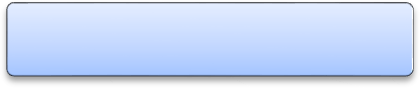 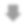 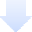 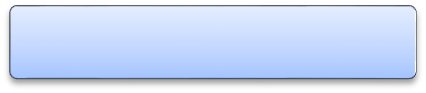 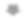 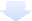 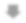 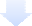 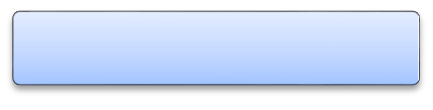 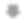 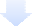 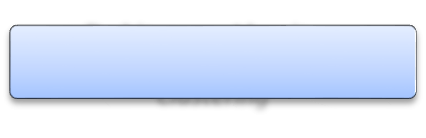 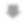 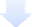 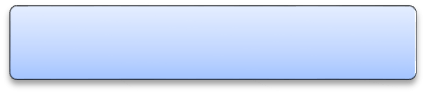 Gambar 3.1 Metode PenelitianGambar di atas menjelaskan bagaimana cara melakukan penelitian ini. Hal pertama yang akan dilakukan adalah pengumpulan data hingga mendapatkan hasil penelitian yang dapat diimplementasikan di PT. Astra Internasional Tbk - Daihatsu SM. Raja.Sumber Data TrainingBerdasarkan hasil observasi dan wawancara didapatkan data penjualan unit kendaraan mobil dalam kurun waktu 1 tahun seperti yang di tampilkan pada tabel 3.1 berikut iniTabel 3.1 Data Primer Dari PerusahaanProses Data MiningData Cleaning / Pre-processingSebelum proses data mining dapat dilakukan, perlu adanya proses cleaning pada data.Tabel 3.2 Data Cleaning / Pre-processinDalam klasterisasi unit mobil ini berdasarkan pada kriteria yang sudah menjadi penentu dalam melakukan segmentasi pasar penjualan. Berikut ini adalah kriteria yang digunakan:Tabel 3.3 Keterangan KriteriaBerikut ini merupakan tabel dari setiap kriteria yang akan digunakan dalam pengolahan data dengan metodeAgglomerative Hierarchical Clustering :Tabel 3.4 Kriteria HargaTabel 3.5 Kriteria BodyTabel 3.6 Kriteria TransmisiData TransformasiData Transformasi adalah proses perubahan pada data yang telah dipilih, sehingga data tersebut sesuai untuk proses data mining.Tabel 3.7 Data TransformasiKeterangan :V1 = Harga V2 = BodyV3 = TransmisiV4 = Jumlah PenjualanTabel 3.8 Asumsi ObjekTabel 3.9 Data PengolahanTabel 3.9 Data Pengolahan (Lanjutan)Metodologi Perancangan SistemDalam metode perancangan sistem, khususunya software ataupun perangkat lunak, dapat mengambil beberapa metode diantaranya algoritma air terjun atau waterfall algorithm. Berikut ini adalah fase yang dilakukan dalam penelitian ini :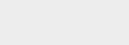 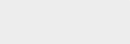 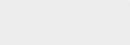 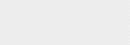 Gambar 3.2 Skema WaterfallAnalisa Kebutuhan Perangkat LunakProses pengumpulan kebutuhan dilakukan secara intensif untuk menspesifikasikan kebutuhan perangkat lunak agar dapat dipahami perangkat lunak seperti apa yang dibutuhkan oleh user.DesainDesain perangkat lunak adalah proses multi langkah yang fokus pada desain pembuatan program perangkat lunak termasuk struktur data, arsitektur perangkat lunak, representasi antarmuka, dan prosedur pengodean.Pembuatan Kode ProgramDesain harus ditranslasikan ke dalam program perangkat lunak. Hasil dari tahap ini adalah program komputer sesuai dengan desain yang telah dibuat pada tahap desain.PengujianPengujian fokus pada perangkat lunak secara dari segi lojik dan fungsional dan memastikan bahwa semua bagian sudah diuji. Hal ini dilakukan untuk meminimalisir kesalahan (error) dan memastikan keluaran yang dihasilkan sesuai dengan yang diinginkan.PemeliharaanTidak menutup kemungkinan sebuah perangkat lunak mengalami perubahan ketika sudah dikirimkan ke user. Perubahan bisa terjadi karena adanya kesalahan yang muncul dan tidak terdeteksi saat pengujian tau perangkat lunak harus beradaptasi dengan lingkungan baru. Tahap pendukung atau pemeliharaan dapat mengulangi proses pengembangan mulai dari analisis spesifikasi untuk perubahan perangkat lunak yang sudah ada, tapi tidak untuk membuat perangkat lunak baru.Algoritma Hierarchical Agglomerative ClusteringBerikut ini adalah data yang digunakan sebagai sampel dalam penelitian pada PT. Astra Internasional Tbk - Daihatsu SM. Raja:Tabel 3.10 Sampel Data PengujianTabel 3.10 Sampel Data Pengujian (Lanjutan)Keterangan :V1 = Harga V2 = BodyV3 = TransmisiV4 = Jumlah PenjualanUntuk mempermudah dalam memproses data yang akan di ambil dalam pengujian menggunakan metode maka langkah awal (preprosessing) yang harus dilakukan adalah membuat tabel asumsi terhadap objek.Berikut ini adalah tabel asumsi objek dari sampel data yang digunakan.Tabel 3.11 Asumsi ObjekTabel 3.12 Data PengolahanSetelah data terkumpul, dilakukan perhitungan manual menggunakan Metode Clustering dengan PendekatanEuclidian Distance menggunakan teknik Single Linkage yaitu sebagai berikut:Menghitung nilai rata-rata setiap variable∑𝑛𝑋𝑖𝑋̅                                                                                                                                                                                                                                                                                                                                                                                                                                                                                                                                                                                                                                                                                                                                                                                                                                                                                                                                                                                                                                                                                                                                                                                                                                                                                                                                                                                                                                                                                                 =    𝑖−1	𝑛̅𝑉̅̅1̅ = 3 + 3 + 3 + 3 + 3 + 3 + 3 + 3 + 2 + 2 + 2 + 2 + 2 … . +2 + 1 + 2 + 273= 2.068̅𝑉̅̅2̅ = 1 + 1 + 1 + 1 + 1 + 1 + 1 + 1 + 2 + 2 + 2 + 2 + 2 … . +4 + 4 + 4 + 473= 3.397̅𝑉̅̅3̅ = 1 + 1 + 1 + 2 + 2 + 1 + 2 + 1 + 1 + 1 + 1 + 1 + 1 … . +2 + 1 + 2 + 273= 1.3971 + 10 + 27 + 56 + 13 + 66 + 7 + 93 + 6 + 3 + 6 + 8 + 4 … .̅𝑉̅̅4̅ = 	+1 + 15 + 60 + 3	 73= 20.192Menghitung nilai standar deviasi variable∑𝑛   (𝑋𝑖 −  𝑋̅)2𝑠𝑡𝑑(𝑋)  =  √  𝑖−1	𝑛 − 1Std(V1) =(3–2.068)2+(3–2.068)2+(3–2.068)2+(3–2.068)2+(3–2.068)2+(3–2.068)2+(3–2.068)2+(3–2.068)2+(2–2.068)2+(2–2.068)2+(2–2.068)2(2–2.068)2+ 	(2–2.068)2…+(2–2.068)2+(1–2.068)2+(2–2.068)2+(2–2.068)2	72= 0.806(1–3.397)2+(1–3.397)2+(1–3.397)2+(1–3.397)2+(1–3.397)2+(1–3.397)2+√   (1–3.397)2+(1–3.397)2+(2–3.397)2+(2–3.397)2+(2–3.397)2(2–3.397)2+Std(V2) = 	(2–3.397)2…+(4–3.397)2+(4–3.397)2+(4–3.397)2+(4–3.397)2	72= 1.278(1–1.397)2+(1–1.397)2+(1–1.397)2+(2–1.397)2+(2–1.397)2+(1–1.397)2+√   (2–1.397)2+(1–1.397)2+(1–1.397)2+(1–1.397)2+(1–1.397)2(1–1.397)2+Std(V3) = 	(1–1.397)2…+(2–1.397)2+(1–1.397)2+(2–1.397)2+(2–1.397)2	72= 0.442(1–1.397)2+(10–1.397)2+(27–1.397)2+(56–1.397)2+(13–1.397)2+(66–1.397)2+(7–1.397)2+(93–1.397)2+(6–1.397)2+(3–1.397)2√ +(6–1.397)2(8–1.397)2+(4–1.397)2…+(1–1.397)2+(15–1.397)2+Std(V4) = 	(60–1.397)2+(3–1.397)2	72= 31.073Menghitung nilai zero standard (Zi) dari setiap objek𝑍𝑖 = 𝑋𝑖− 𝑋̅𝑆𝑡𝑑(𝑋)Z(𝑉1 ) = 3–2.068= 1.156	Z(𝑉3 ) = 1–1.397= 13.0071	0.806	1	1.222Z(𝑉1 ) = 3–2.068= 1.156	Z(𝑉3 ) = 1–1.397= 13.0072	0.806	2	1.222`	………….	`	………….Z(𝑉170) = 2–2.0680.806= -0.085 Z(𝑉370) = 2–1.397 = 0.8221.222Z(𝑉2 ) = 1–3.397= -1.875 Z(𝑉4 ) = 1–1.397= -50.2651	1.278	1	31.073Z(𝑉2 ) = 1–3.397= -1.875 Z(𝑉4 ) = 10–1.397 = -41.2652	1.278	2	31.073`	………….	………….Z(𝑉270) = 4–3.3971.278= 0.472	Z(𝑉470) = 3–1.397 = -48.26531.073Tabel 3.13 Nilai Zero Standar KeseluruhanTabel 3.13 Nilai Zero Standar Keseluruhan (Lanjutan)Menghitung nilai pengukuran jaraknya dTATA2	2+ (  −1.875   −   −1.875  )   +   4.703 − 4.703	+ ( −50.265 − (−50.265))= 0dTATB2	2+ (  −1.875   −   −1.875  )   +   4.703 − 4.703	+ ( −50.265 − (−41.265))= 9……………………………………………………dSIPSIP=√((−0.085) − (−0.085))2  + (0.472 − 0.472)2  + (0.297 − 0.297)2	(	)	2= 0Tabel 3.14 Matriks JarakMelakukan pengelompokan menggunakan Euclidean Single LinkageMencari nilai terkecil dari matriks jarakGBC dan GBA, dan GBF dan GBB, GPI dan GPD, XK dan XB, XE dan XB, XJ dan XC, XM dan XC, XF dan XD, XK dan XE, XJ dan XM, AH dan AC, AJ dan AG, SIF dan SIB, SIM dan SIG, SIP dan SIL mempunyai nilai terkecil, yaitu 0 maka obyekGBC dan GBA, dan GBF dan GBB, GPI dan GPD, XK dan XB, XE dan XB, XJ dan XC, XM dan XC, XF dan XD, XK dan XE, XJ dan XM, AH dan AC, AJ dan AG, SIF dan SIB, SIM dan SIG, SIP dan SIL bergabung menjadi satu clusterMenghitung jarak antar cluster X1 dengan obyek lainnya.d(X1)TA  = min = 8.228d(X1)TB  = min = 9.587d(X1)TC  = min  = 22.693d(X1)TD  = min = 49.578………………………….d(X1)SIO = min = 52.015Tabel 3.15 Matriks Jarak Turunan Pertama 1 (Cluster 1)Mencari nilai terkecil dari matriks jarakX1 dan GPF, SIJ dan X1 mempunyai nilai terkecil, yaitu 0.910 maka obyek X1 bergabung menjadi satu clusterd(X1)TA  = min = 8.228d(X1)TB  = min = 9.587d(X1)TC  = min = 22.693d(X1)TD  = min = 49.578……………………………………...d(X1)SIO = min = 52.015Tabel 3.16 Matriks Jarak Turunan Kedua 2 (Cluster 2)Tabel 3.17 Matriks Jarak Turunan Ketiga 3 (Cluster 3)Tabel 3.35 Data Keseluruhan ClusterTabel 3.36 Hasil ClusterTabel 3.36 Hasil Cluster (Lanjutan)Tabel 3.36 Hasil Cluster (Lanjutan)Berdasarkan data penjualan pada tabel 6.1 dapat disimpulkan dari data cluster 1 adalah kelompok hasil penjualanan yang rendah, cluster 2 adalah kelompok hasil penjualanan yang sedang dan cluster 3 adalah kelompok hasil penjualanan yang tinggi.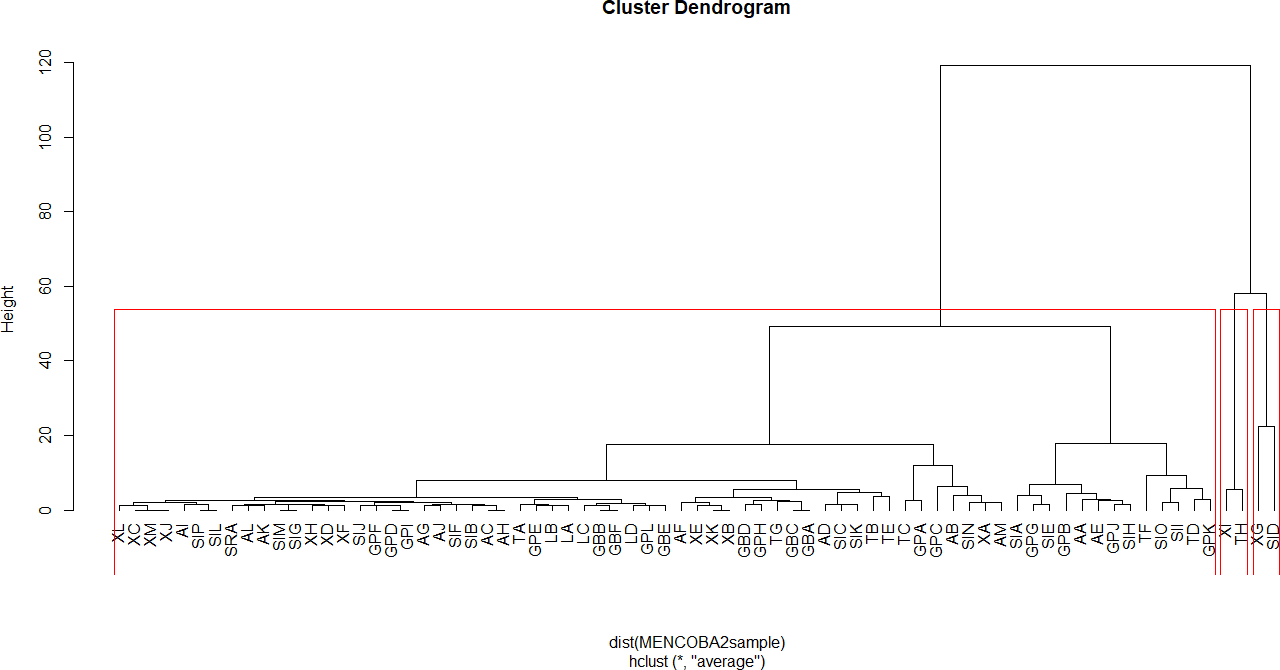 Gambar 3.4 Hasil Diagram DendogramPada gambar 3.4 hasil diagram dendogram diatas adalah dari semua data penjualan kenderaan dengan varian yang ada, didapati hasil cluster penjualan yang menunjukkan adanya segmentasi pasar yang jelas. Data yang ditunjukkan pada tabel 3.36 dari 3 cluster yang ada , menunjukkan bahwa varian kenderaan tertentu masuk dalam cluster tertentu. Cluster dibagi kedalam pengelompokan produk yg paling diminati, yang cukup diminati dan kurang diminati. Sehingga dengan adanya pemetaan segmen pasar terhadap produk tertentu, dapat dijadikan sebagai bahan pengambilan keputusan untuk strategi penjualan dimasa yang akan datang. Adapun teknis bagaimana suatu cluster terbentuk, adalah dengan menggunakan teknik euclidean distance, menggunakan algoritma jarak terdekat atau  single linkage dan menggunakan teori distance matrix.4.	PENGUJIAN DAN IMPLEMENTASITampilan Halaman Menu Utama RStudioHalaman ini memiliki fungsi untuk menyediakan menu menginput data yang ingin diolah dan menginputcoding metode.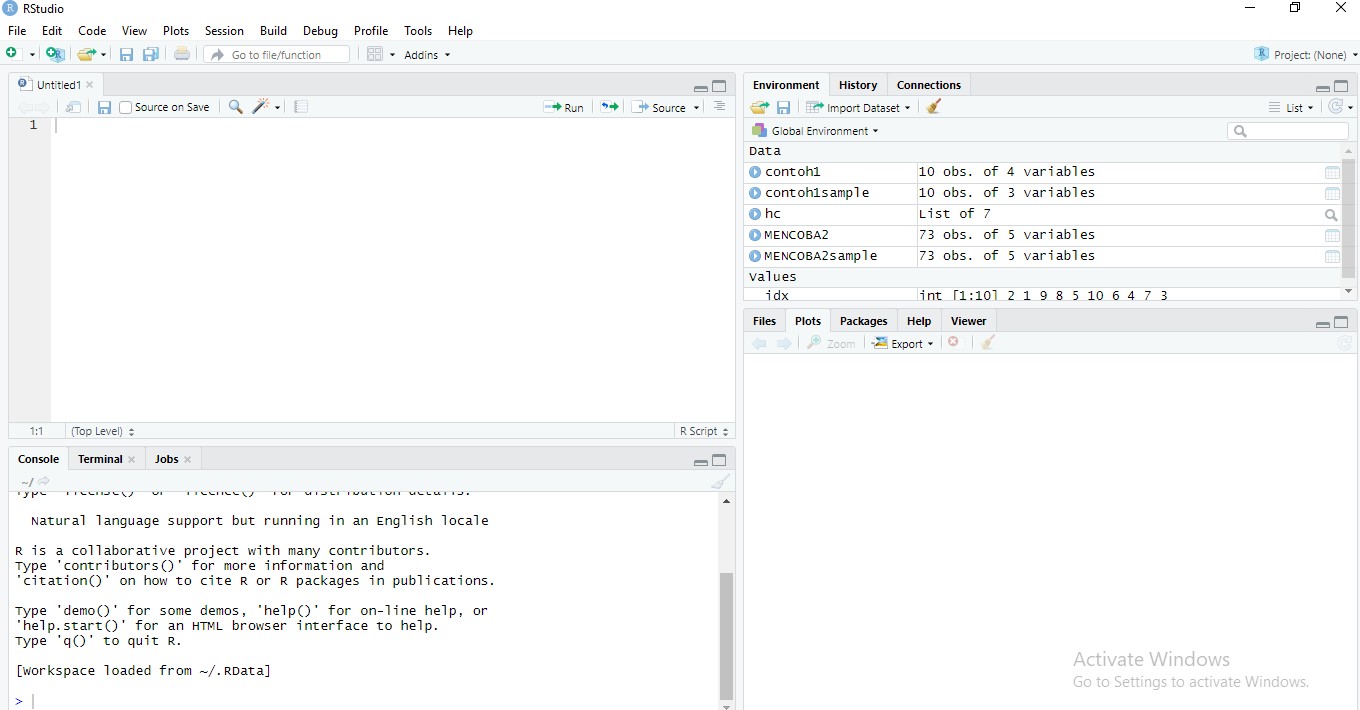 Gambar 5.1 Tampilan Halaman Menu Utama RStudioTampilan Halaman Penginputan DataDibawah ini merupakan penginputan data yang akan diolah.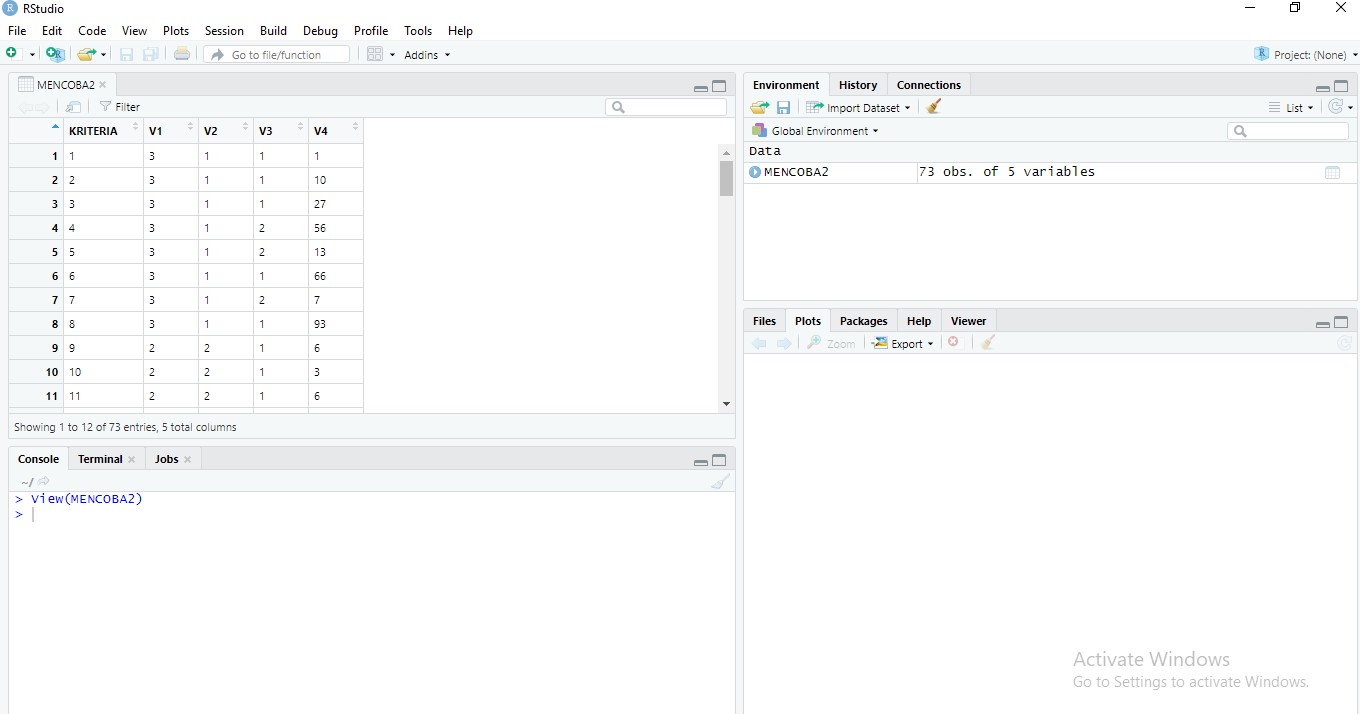 Gambar 5.2 Tampilan Penginputan DataTampilan Halaman Penginputan CodingDibawah ini merupakan penginputan coding.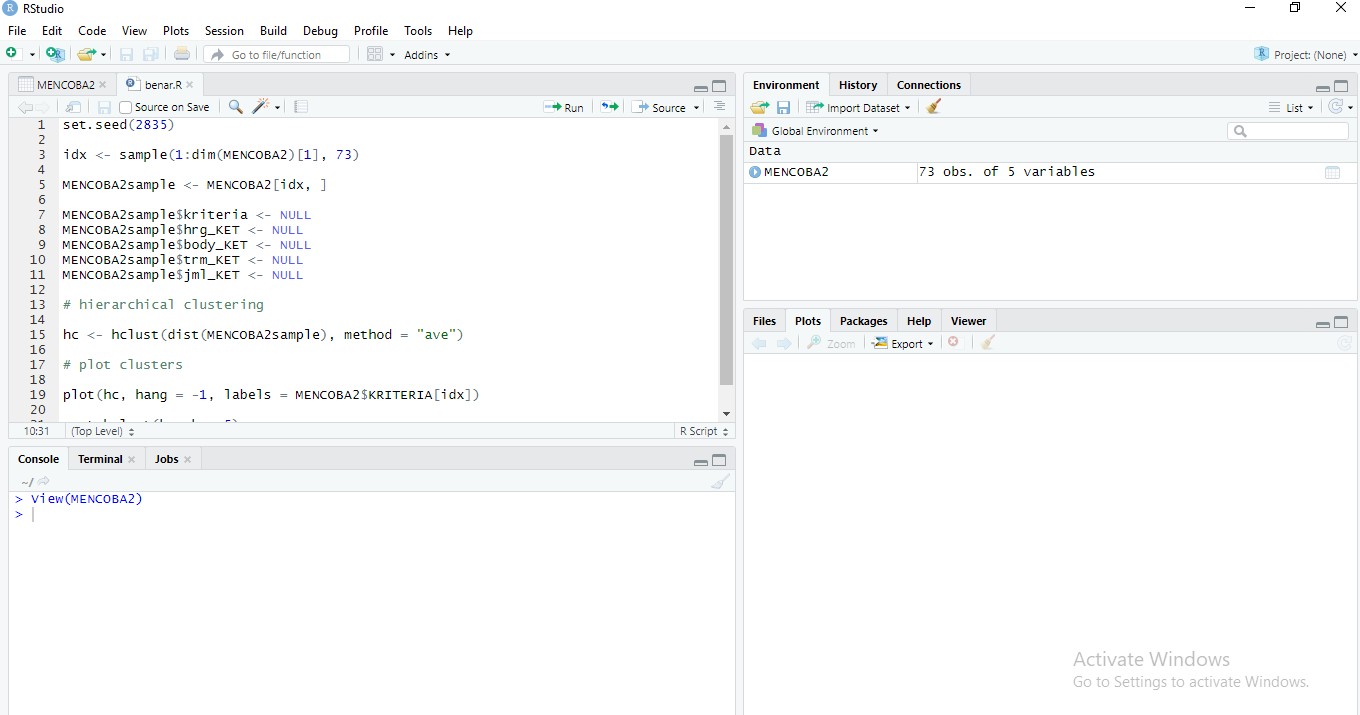 Gambar 5.3 Tampilan Halaman Penginputan CodingTampilan Hasil Diagram DendogramDibawah ini merupakan tampilan hasil diagram dendogram.Dibawah ini merupakan tampilan hasil diagram dendogram.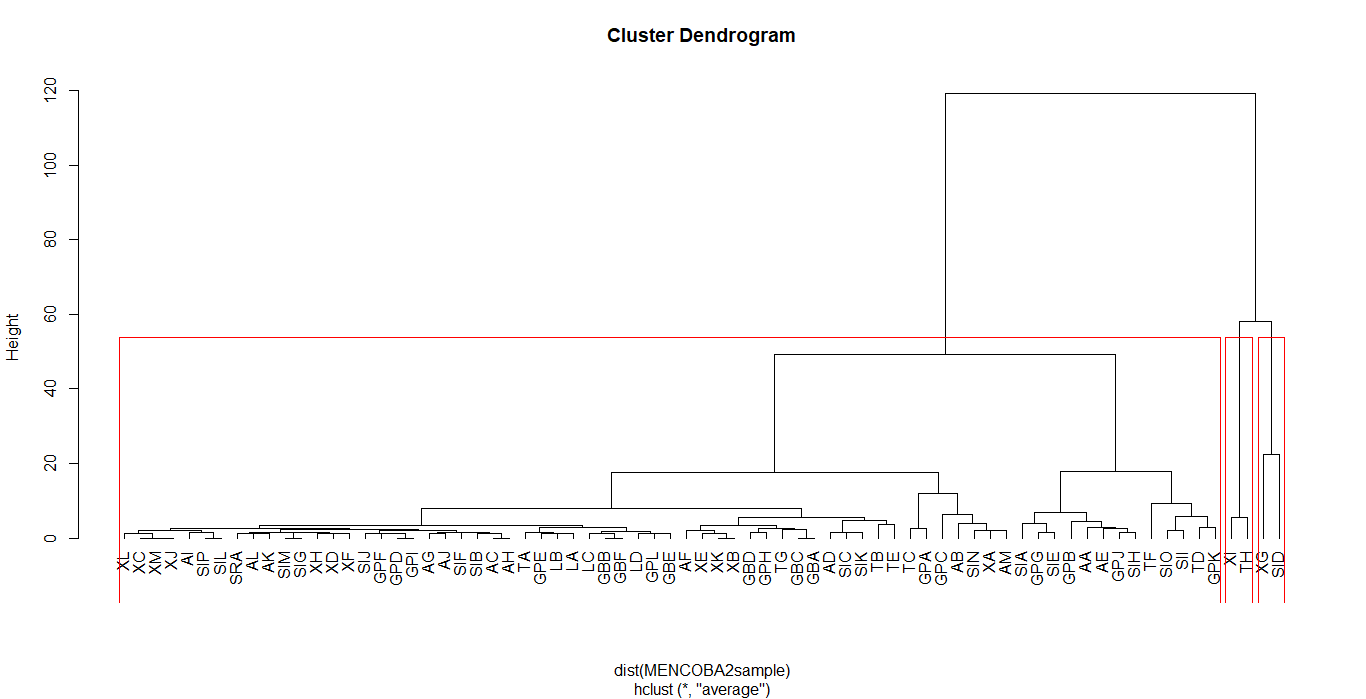 Gambar 5.4 Tampilan Hasil Diagram DendogramKesimpulanAdapun kesimpulan akhir dari penelitian ini yaitu :Berdasarkan hasil uji sistem yang telah dilakukan, sistem mampu memecahkan permasalahan di dalam menemukan segmentasi pasar penjualan pada PT. Astra Internasional Tbk – Daihatsu SM. Raja.Berdasarkan penelitian yang dilakukan, metode agglomerative hierarchical clustering dapat diterapkan sebagai bahan pengambilan keputusan dalam meningkatkan strategi pemasaran dimasa yang akan datang pada PT. Astra Internasional Tbk – Daihatsu SM. RajaPenerapan metode agglomerative hierarchical clustering dilakukan dengan cara menghitung nilai rata-rata setiap variable, menghitung nilai standar deviasi, menghitung nilai zero standard, menghitung nilai pengukuran jarak dan melakukan pengelompokkan menggunakan euclidean single linkage.6.	SaranUntuk meningkatkan kemampuan dan fungsi keilmuan berikut ini adalah saran dalam penelitian :Penelitian selanjutnya dapat menggunakan metode data mining yang lain sebagai studi komparasi dalam melakukan penelitian.PT. Astra Internasional Tbk – Daihatsu SM. Raja dapat mengembangkan pemanfaatan sistem ini kedalam permasalahan lain seperti untuk keperluan profilisasi customer yang tentunya juga diperlukan bagi perusahaan.Diharapkan untuk penelitian selanjutnya agar pengelompokan yang dilakukan memiliki variabel yang lebih kompleks, sehingga segmentasi yang didapatkan dapat lebih bervariasi dan tepat sasaran.UCAPAN TERIMA KASIHTerima kasih kepada dosen pembimbing Bapak Muhammad Syahril, SE, M.Kom. dan Ibu Rini Kustini, SS, MS beserta pihak–pihak lainnya yang mendukung penyelesaian jurnal skripsi ini.DAFTAR PUSTAKAP. Hierarchical and C. Metode, “pada Data Runtun Waktu,” vol. 1, pp. 64–78, 2019.A. C. Wijaya, N. A. Hasibuan, and P. Ramadhani, “IMPLEMENTASI ALGORITMA C5 . 0 DALAM KLASIFIKASI PENDAPATAN MASYARAKAT ( STUDI KASUS : KELURAHAN MESJID KECAMATAN MEDAN KOTA ),” vol. 13, 2018.I. M. Sudarma, “Implementasi Algoritma C5 . 0 pada Penilaian,” vol. 17, no. 3, pp. 1–6, 2018.A. I. Hidayatullah, D. I. Perihatini, U. I. Indonesia, and U. M. Surakarta, “Hierarchical Cluster Analysis Terhadap Pelanggan Pasar Beringharjo Yogyakarta,” no. Knpmp I, pp. 981–989, 2016.joko suntoro, Data Mining Algoritma dan Implementasi dengan Pemrograman PHP. PT ELEX MEDIA KOMPUTINDO, 2019.N. A. Hasibuan et al., “Implementasi Data Mining Untuk Pengaturan Layout,” vol. 4, no. 4, pp. 6–11, 2017.S. Haryati, A. Sudarsono, and E. Suryana, “Implementasi Data Mining Untuk Memprediksi Masa Studi Mahasiswa Menggunakan Algoritma C4.5 (Studi Kasus: Universitas Dehasen Bengkulu),” J. Media Infotama, vol. 11, no. 2, pp. 130–138, 2015.I. K. Juni Arta, G. Indrawan, and G. R. Dantes, “Data Mining Rekomendasi Calon Mahasiswa Berprestasi Di Stmik Denpasar Menggunakan Metode Technique for Others Reference By Similarity To Ideal Solution,” JST (Jurnal Sains dan Teknol., vol. 5, no. 2, p. 792, 2017.Y. Mardi, “Data Mining : Klasifikasi Menggunakan Algoritma C4.5,” J. Edik Inform., vol. 2, no. 2, pp. 213– 219, 2017.S. Al Syahdan and A. Sindar, “Data Mining Penjualan Produk Dengan Metode Apriori Pada Indomaret Galang Kota,” J. Nas. Komputasi dan Teknol. Inf., vol. 1, no. 2, 2018.D. G. King, W. E. V. Young, A. J. Clarke, A. J. Cain, and G. W. Dimbleby, “The Lanhill Long Barrow, Wiltshire, England: An Essay in Reconstruction,” Proc. Prehist. Soc., vol. 32, pp. 73–85, 1966.E. Suherman, “Agglomerative Hierarchical Clustering Dengan Berbagai Pengukuran Jarak Dalam Mengklaster Daerah Berdasarkan Tingkat Kemiskinan,” vol. 5, no. 1, pp. 978–979, 2019.H. Sulastri and A. I. Gufroni, “Penerapan Data Mining Dalam Pengelompokan Penderita Thalassaemia,” J. Nas. Teknol. dan Sist. Inf., vol. 3, no. 2, pp. 299–305, 2017.A. Lukasová, “Hierarchical agglomerative clustering procedure,” Pattern Recognit., vol. 11, no. 5–6, pp. 365–381, 1979.M. S. Dr. Suyanto, S.T., DATA MINING UNTUK KLASIFIKASI DAN KLASTERISASI DATA. INFORMATIKA, 2017.R. A. S. and M. Shalahuddin, REKAYASA PERANGKAT LUNAK Terstruktur dan Berorientasi Objek. Informatika Bandung, 2016.M. K. Verdi Yasin, S.Kom., REKAYASA PERANGKAT LUNAK BERORIENTASI OBJEK Pemodelan, Arsitektur dan perancangan (Modeling, Architecture and Design). Mitra Wacana Media, 2012.P. Soepomo, “Membangun Aplikasi Autogenerate Script ke Flowchart untuk Mendukung Business Process Reengineering,” Membangun Apl. Autogenerate Scr. Ke Flowchart Untuk Mendukung Bus. Process Reengineering, vol. 1, no. 2, pp. 448–456, 2013.A. Nurhadi, “Penerapan Metode Waterfall Dalam Sistem Informasi Penyedia Asisten Rumah Tangga Secara Online,” J. Khatulistiwa Inform., vol. 6, no. 2, pp. 97–106, 2018.A. Kadir, Langkah Mudah Pemrograman R. PT ELEX MEDIA KOMPUTINDO, Jakarta, 2019.M. Lutfi, MENGUASAI BAHASA R Teori dan Praktik. Informatika Bandung, 2019.BIBLIOGRAFI PENULISArticle InfoABSTRACTArticle history: Received xxxx xx𝑡ℎ,2020 Revised xxxx xx𝑡ℎ,2020 Accepted xxxx xx𝑡ℎ,2020Segmentasi pasar adalah salah satu cara yang dilakukan perusahaan untuk memetakan kebutuhan konsumen akan produk yang ditawarkan. Dengan memetakan pasar maka perusahaan akan mudah melakukan peningkatkan strategi penjualan agar dapat menghasilkan keuntungan yang lebih signifikan. Banyaknya varian dari produk yang ditawarkan menjadikan analisis pasar dan segmentasi dimaksud menjadi hal sangat wajar untuk dipertimbangkan dalam operasional penjualan dalam hal ini unit penjualan Mobil PT. Daihatsu.Pengelompokan yang baik adalah pengelompokan yang memiliki homogenitas yang tinggi. Model segmentasi pasar yang diteliti, menggunakan metode Agglomerative Hierarchical Clustering. Dengan algoritma Single Lingkage, diharapkan mampu menemukan clusterisasi yang baik, sehingga menghasilkan informasi berupa segmentasi pasar yang dibutuhkan.Keyword:Segmentasi		Pasar, Penjualanan Unit Mobil, Agglomerative Hierarchial	Clustering, ClusteringSegmentasi pasar adalah salah satu cara yang dilakukan perusahaan untuk memetakan kebutuhan konsumen akan produk yang ditawarkan. Dengan memetakan pasar maka perusahaan akan mudah melakukan peningkatkan strategi penjualan agar dapat menghasilkan keuntungan yang lebih signifikan. Banyaknya varian dari produk yang ditawarkan menjadikan analisis pasar dan segmentasi dimaksud menjadi hal sangat wajar untuk dipertimbangkan dalam operasional penjualan dalam hal ini unit penjualan Mobil PT. Daihatsu.Pengelompokan yang baik adalah pengelompokan yang memiliki homogenitas yang tinggi. Model segmentasi pasar yang diteliti, menggunakan metode Agglomerative Hierarchical Clustering. Dengan algoritma Single Lingkage, diharapkan mampu menemukan clusterisasi yang baik, sehingga menghasilkan informasi berupa segmentasi pasar yang dibutuhkan.Sebagai alat bantu perbandingan hasil perhitungan cluster , digunakan perangkat lunak R Studio yang sudah dikenal luas sebagai Software Open Source yang banyak digunakan para data scientist, sehingga akurasi dan kecepatan pemrosesan datanya cukup dapat diandalkan.Copyright © 2020 STMIK Triguna Dharma.All rights reserved.Corresponding Author:Nama : Sundary Ayu PratiwiProgram Studi : Sistem Informasi STMIK Triguna Dharma Email : sundaryayupratiwi@gmail.comCorresponding Author:Nama : Sundary Ayu PratiwiProgram Studi : Sistem Informasi STMIK Triguna Dharma Email : sundaryayupratiwi@gmail.comCorresponding Author:Nama : Sundary Ayu PratiwiProgram Studi : Sistem Informasi STMIK Triguna Dharma Email : sundaryayupratiwi@gmail.comNONAMA MOBILWARNAVARIANHARGABODITRANSMISIBAHAN BAKAR1ALL NEW TERIOSPUTIHR MT E4Rp 246.150.000SUVMANUALBENSIN2ALL NEW TERIOSSILVER METALIKR AT E4Rp 255.750.000SUVMANUALBENSIN3ALL NEW TERIOSSILVER METALIKR MT E4Rp 246.150.000SUVMANUALBENSIN4ALL NEW TERIOSCOKLAT METALIKR MTDELUXE E4Rp 246.150.000SUVMANUALBENSIN5ALL NEW TERIOSPUTIHX MTDELUXE E4RP 221.750.000SUVMANUALBENSIN6ALL NEW TERIOSPUTIHX MT DELUXE E4RP 221.750.000SUVOTOMATISBENSIN7ALL NEWTERIOSSILVERMETALIKR MT E4Rp 246.150.000SUVMANUALBENSIN8ALL NEW TERIOSSILVER METALIKR MTDELUXE E4Rp 256.150.000SUVMANUALBENSIN9ALL NEW TERIOSPUTIHX MT E4Rp 211.750.000SUVMANUALBENSIN10ALL NEW TERIOSPUTIHR MT DELUXEE4Rp 256.150.000SUVMANUALBENSIN11ALL NEW TERIOSSILVER METALIKR MT E4Rp 246.150.000SUVMANUALBENSIN12ALL NEW TERIOSPUTIHR MT E4Rp 246.150.000SUVMANUALBENSIN13ALL NEW TERIOSMERAH METALIKX AT DELUXEE4Rp 231.600.000SUVOTOMATISBENSIN…………….……………………………………………………………….………..…………….………………1470SIGRAABU-ABU METALIK1.2 X MT MCRp 146.200.000MPVMANUALBENSIN1471SIGRAHITAM1.2 X MT MCRp 146.200.000MPVMANUALBENSIN1472SIGRAPUTIH1.2 X MT MCRp 146.200.000MPVMANUALBENSIN1474SIGRAPUTIH1.2 X MT MCRp 146.200.000MPVMANUALBENSINNONAMA MOBILVARIANHARGABODITRANSMISIJUMLAH PENJUALAN1ALL NEW TERIOSR MT E4Rp 246.150.000SUVMANUAL12ALL NEW TERIOSR AT E4Rp 255.750.000SUVMANUAL103ALL NEW TERIOSR MT E4Rp 246.150.000SUVMANUAL274ALL NEW TERIOSR MT DELUXE E4Rp 246.150.000SUVMANUAL565ALL NEW TERIOSX MT DELUXE E4RP 221.750.000SUVMANUAL136ALL NEW TERIOSX MT DELUXE E4RP 221.750.000SUVOTOMATIS667ALL NEW TERIOSR MT E4Rp 246.150.000SUVMANUAL78ALL NEW TERIOSR MT DELUXE E4Rp 256.150.000SUVMANUAL939ALL NEW TERIOSX MT E4Rp 211.750.000SUVMANUAL610ALL NEW TERIOSR MT DELUXE E4Rp 256.150.000SUVMANUAL311ALL NEW TERIOSR MT E4Rp 246.150.000SUVMANUAL612ALL NEW TERIOSR MT E4Rp 246.150.000SUVMANUAL813ALL NEW TERIOSX AT DELUXE E4Rp 231.600.000SUVOTOMATIS4…………….…………………………………..…………….……………1470SIGRA1.2 X MT MCRp 146.200.000MPVMANUAL11471SIGRA1.2 X MT MCRp 146.200.000MPVMANUAL151472SIGRA1.2 X MT MCRp 146.200.000MPVMANUAL601474SIGRA1.2 X MT MCRp 146.200.000MPVMANUAL3NoVariabel1Harga2Body3Transmisi4Jumlah PenjualanNoHargaKeteranganNilai Bobot1Rp 200.000.000 - RP 300.000.000Tinggi32Rp 150.000.000 - Rp 199.999.999Sedang23Rp 100.000.000 - Rp 149.000.000Rendah1NoBodyNilai Bobot1SUV12VAN23PICKUP34MPV45WAGON/HATCHBACK5NoTransmisiNilai Bobot1Manual12Otomatis2NOTYPEV1V2V3V41R MT CUSTOM E431112R AT E4311103R MT DELUXE E4311274X MT DELUXE E4312565X AT DELUXE E4312136R MT E4311667R AT DELUXE E431278X MT E43119391.3 D FH2216101.3 D FF FH2213111.5 D PS FH E42216121.3 D FF FH E42218131.3 D FH E42214……..…………701.2 X AT DLX MC2421711.2 X MT MC14115721.2 R AT DLX MC24260731.2 R AT MC2423NOTYPEKRITERIA1R MT CUSTOM E4TA2R AT E4TB3R MT DELUXE E4TC4X MT DELUXE E4TD5X AT DELUXE E4TE6R MT E4TF7R AT DELUXE E4TG8X MT E4TH91.3 D FHGBA101.3 D FF FHGBB111.5 D PS FH E4GBC121.3 D FF FH E4GBD131.3 D FH E4GBE……..…701.2 X AT DLX MCSIM711.2 X MT MCSIN721.2 R AT DLX MCSIO731.2 R AT MCSIPKRITERIAV1V2V3V4TA3111TB31110TC31127TD31256TE31213TF31166TG3127TH31193GBA2216GBB2213GBC2216GBD2218GBE2214……………SIM2421SIN14115SIO24260SIP2423NOTYPEV1V2V3V41R MT CUSTOM E431112R AT E4311103R MT DELUXE E4311274X MT DELUXE E4312565X AT DELUXE E4312136R MT E4311667R AT DELUXE E431278X MT E43119391.3 D FH2216101.3 D FF FH2213111.5 D PS FH E42216121.3 D FF FH E42218131.3 D FH E42214……..…………701.2 X AT DLX MC2421711.2 X MT MC14115721.2 R AT DLX MC24260731.2 R AT MC2423NONAMATYPEKRITERIA1TERIOSR MT CUSTOM E4TA2TERIOSR AT E4TB3TERIOSR MT DELUXE E4TC4TERIOSX MT DELUXE E4TD5TERIOSX AT DELUXE E4TE6TERIOSR MT E4TF7TERIOSR AT DELUXE E4TG8TERIOSX MT E4TH9GRAND MAX MB1.3 D FHGBA10GRAND MAX MB1.3 D FF FHGBB11GRAND MAX MB1.5 D PS FH E4GBC12GRAND MAX MB1.3 D FF FH E4GBD13GRAND MAX MB1.3 D FH E4GBE…….…..…70SIGRA1.2 X AT DLX MCSIM71SIGRA1.2 X MT MCSIN72SIGRA1.2 R AT DLX MCSIO73SIGRA1.2 R AT MCSIPKRITERIAV1V2V3V4TA3111TB31110TC31127TD31256TE31213TF31166TG3127TH31193GBA2216GBB2213GBC2216GBD2218GBE2214……………SIM2421SIN14115SIO24260SIP2423KRITERIAV1V2V3V4TA1.156-1.87513.007-50.265TB1.156-1.87513.007-41.265TC1.156-1.87513.007-24.265TD1.156-1.87513.0074.735TE1.156-1.87513.007-38.265TF1.156-1.87513.00714.735TG1.156-1.87513.007-44.265TH1.156-1.87513.00741.735GBA-0.085-1.0934.419-45.265GBB-0.085-1.0934.419-48.265GBC-0.085-1.0934.419-45.265GBD-0.085-1.0934.419-43.265GBE-0.085-1.0934.419-47.265……………SIM-0.0850.4720.822-50.265SIN-1.3260.4720.822-36.265SIO-0.0850.4720.8228.735SIP-0.0850.4720.822-48.265TATBTCTD…SIOSIPTA092655…60.30412.630TB901746…51.53214.301TC2617029…35.27827.047TD5546290…13.09754.447TE1231443…48.62615.985TF65563910…13.83964.222……………………SIO60.30451.53235.27813.097...057SIP12.63014.30127.04754.447…570X1TATBTC…SINSIOX108.2289.58722.693…7.42752.015TA8.2280926…18.87260.304TB9.5879017…13.60751.532TC22.69326170…17.44035.278TD49.578554629…42.90913.097TE11.17612314…12.81248.626……………………SIN7.42718.87213.60717.440…045.017SIO52.01560.30451.53235.278…45.0170X1TATBTC…SINSIOX108.2289.58722.693…7.42752.015TA8.2280926…18.87260.304TB9.5879017…13.60751.532TC22.69326170…17.44035.278TD49.578554629…42.90913.097TE11.17612314…12.81248.626……………………SIN7.42718.87213.60717.440…045.017SIO52.01560.30451.53235.278…45.0170X1TATBTC…SINSIOX107.9429.58722.693…7.42752.015TA7.9420926…18.87260.304TB9.5879017…13.60751.532TC22.69326170…17.44035.278TD49.578554629…42.90913.097TE11.17612314…12.81248.626……...……………SIN7.42718.87213.60717.440…045.017SIO52.01560.30451.53235.278…45.0170NOKODE CLUSTERKETERANGANDISTANCE1GBC – GBA – GBF – GBB – GPI – GPD – XK – XB – XE – XJ –XC – XM – XF – XD –AH – AC – AJ – AG – SIF – SIB – SIM – SIG– SIP – SILGRAND MAX MB (1.5 D PS FH E4), GRAND MAX MB (1.3 D FH), GRAND MAX MB (1.5 D PS FH), GRAND MAX MB (1.3 D FF FH), GRAND MAX PU (1.5 3W FH E4), GRAND MAX PU (1.5 3W FH), XENIA (R MT 1.3 SPORTY E4), XENIA (X MT 1.3 STD), XENIA (R AT 1.3 STD), XENIA (X MT 1.3 STD E4), XENIA (R MT 1.5 DLX), XENIA (X MT 1.3 DLX E4), XENIA (R AT 1.5 DLX), XENIA (R AT 1.3 DLX), AYLA (1.0 M AT E4), AYLA (1.2 X MT E4), AYLA (1.0 X MT DLX E4), AYLA (1.0 X AT DLX E4), SIGRA (1.2 R AT E4), SIGRA (1.0 M MT MC), SIGRA (1.2 X AT DLX MC), SIGRA (1.2 X AT E4), SIGRA (1.2 R AT MC), SIGRA (1.2 R AT DLX E4).02GPF – SIJ – GBCGBAGBFGBBGP IGPDXKXBXEXJXC XMXFXDAHACAJA GSIF      SIBSIMSIGSIPSILGRAND MAX PU (1.3 3W FH), SIGRA (1.2 R MT MC), GRAND MAX MB (1.5 D PS FH E4), GRAND MAX MB (1.3 D FH), GRAND MAX MB (1.5 D PS FH), GRAND MAX MB (1.3 D FF FH), GRAND MAX PU (1.5 3W FH E4), GRAND MAX PU (1.5 3W FH), XENIA (R MT 1.3 SPORTY E4), XENIA (X MT 1.3 STD), XENIA (R AT 1.3 STD), XENIA (X MT 1.3 STD E4), XENIA (R MT1.5 DLX), XENIA (X MT 1.3 DLX E4), XENIA (R AT 1.5 DLX), XENIA (R AT 1.3 DLX), AYLA (1.0 M AT E4), AYLA (1.2 X MT E4), AYLA (1.0 X MT DLX E4), AYLA (1.0 X AT DLX E4), SIGRA (1.2 R AT E4), SIGRA (1.0 M MT MC), SIGRA (1.2 X AT DLX MC), SIGRA (1.2 X AT E4), SIGRA (1.2 R AT MC), SIGRA (1.2 R AT DLX E4).0.9103GBE – GPL – XH – XL – AI – GPL – LA –LB – LC – LD – AK – AL -–    GPFSIJGBCGBAGBF GBBGPIGPDXKXBX EXJXCXMXFXDAH ACAJAGSIF SIBSIMSIGSIPSILGRAND MAX MB (1.3 D FH E4), GRAND MAX PU (AC PS BOX 1.5 ALUMINIUM PT FH), XENIA (X AT 1.3 STD), XENIA (R MT  1.3 STD E4), AYLA (1.0 X AT E4), LUXIO (1.5 D M/T MC), LUXIO (1.5 D M/T MC AMBULANCE C E4), LUXIO (1.5 X M/T MC), LUXIO (1.5 X M/T MC E4), AYLA (1.2 R AT DLX E4), AYLA (1.2 R AT E4), GRAND MAX PU (1.3 3W FH), SIGRA (1.2 R MT MC), GRAND MAX MB (1.5 D PS FH E4), GRAND MAX MB (1.3 D FH), GRAND MAX MB (1.5 D PS FH), GRAND MAX MB (1.3 D FF FH), GRAND MAX PU (1.5 3W FH E4), GRAND MAX PU (1.5 3W FH), XENIA (R MT 1.3 SPORTY E4), XENIA (X MT 1.3 STD), XENIA (R AT 1.3 STD), XENIA (X MT 1.3 STD E4), XENIA (R MT 1.5 DLX), XENIA (X MT 1.3 DLX E4), XENIA (R AT1.5 DLX), XENIA (R AT 1.3 DLX), AYLA (1.0 M AT E4), AYLA (1.2 X MT E4), AYLA (1.0 X MT DLX E4), AYLA (1.0 X AT DLX E4), SIGRA (1.2 R AT E4), SIGRA (1.0 M MT MC), SIGRA (1.2 X AT DLX MC), SIGRA (1.2 X AT E4), SIGRA (1.2 R AT MC), SIGRA (1.2 R AT DLX E4).1NOMORCLUSTERNAMATIPECLUSTER 1TERIOSR MT CUSTOM E4CLUSTER 1TERIOSR AT E4CLUSTER 1TERIOSR MT DELUXE E4CLUSTER 1TERIOSX MT DELUXE E4CLUSTER 1TERIOSX AT DELUXE E4CLUSTER 1TERIOSR MT E4CLUSTER 1TERIOSR AT DELUXE E4CLUSTER 1GRAND MAX MB1.3 D FHCLUSTER 1GRAND MAX MB1.3 D FF FHCLUSTER 1GRAND MAX MB1.5 D PS FH E4CLUSTER 1GRAND MAX MB1.3 D FF FH E4CLUSTER 1GRAND MAX MB1.3 D FH E4CLUSTER 1GRAND MAX MB1.5 D PS FHCLUSTER 1GRAND MAX PU1.5 STD FHCLUSTER 1GRAND MAX PUAC PS 1.5 FHCLUSTER 1GRAND MAX PU1.3 STD FHCLUSTER 1GRAND MAX PU1.5 3W FHCLUSTER 1GRAND MAX PUBOX 1.5 ALUMINIUM PT FHCLUSTER 1GRAND MAX PU1.3 3W FHCLUSTER 1GRAND MAX PU1.3 STD FH E4CLUSTER 1GRAND MAX PU1.3 3W FH E4CLUSTER 1GRAND MAX PU1.5 3W FH E4CLUSTER 1GRAND MAX PU1.5 STD FH E4CLUSTER 1GRAND MAX PUAC PS 1.5 FH E4AC PS BOX 1.5 ALUMINIUM PT FHXENIAR MT 1.3 STDXENIAX MT 1.3 STDXENIAR MT 1.5 DLXXENIAR AT 1.3 DLXXENIAR AT 1.3 STDXENIAR AT 1.5 DLXXENIAX AT 1.3 STDXENIAX MT 1.3 STD E4XENIAR MT 1.3 SPORTY E4XENIAR MT 1.3 STD E4XENIAX MT 1.3 DLX E4XENIAX MT 1.3 DLX E4LUXIO1.5 D M/T MCLUXIO1.5 D M/T MC AMBULANCE C E4LUXIO1.5 X M/T MCLUXIO1.5 X M/T MC E4AYLA1.0 X MT E4AYLA1.0 D+ MT E4AYLA1.2 X MT E4AYLA1.0 M MT E4AYLA1.2 R MT E4AYLA1.2 R MT DLX E4AYLA1.0 X AT DLX E4AYLA1.0 M AT E4AYLA1.0 X AT E4AYLA1.0 X MT DLX E4AYLA1.2 R AT DLX E4AYLA1.2 R AT E4AYLA1.2 X AT E4SIRIONAT E4SIGRA1.0 D MT E4SIGRA1.0 M MT MCSIGRA1.0 M MT E4SIGRA1.2 X MT E4SIGRA1.2 R AT E4SIGRA1.2 X AT E4SIGRA1.2 R MT DLX E4SIGRA1.0 D MT MCSIGRA1.2 R MT MCSIGRA1.2 R MT DLX MCSIGRA1.2 R AT DLX E4SIGRA1.2 X AT DLX MCSIGRA1.2 X MT MCNOMORCLUSTERNAMATIPE1.2 R AT DLX MC1.2 R AT MCCLUSTER 2TERIOSX MT E4CLUSTER 2XENIAX MT 1.3 DLXCLUSTER 3XENIAR MT 1.3 DLXCLUSTER 3SIGRA1.2 R MT E4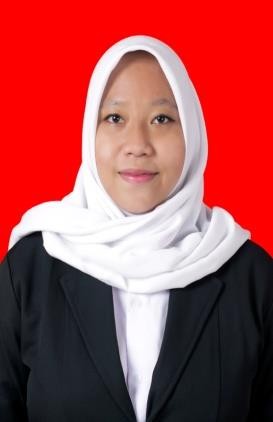 Data DiriNama	: Sundary Ayu Pratiwi Tempat/Tanggal Lahir	: Medan, 28 Maret 1997 Jenis Kelamin	: PerempuanAgama	: IslamStatus	: Belum MenikahPendidikan Terakhir	: Sekolah Menengah Kejuruan Kewarganegaraan	: IndonesiaE-mail	: sundaryayupratiwi@gmail.comPendidikan FormalTahun 2001 - 2003	: TK BhayangkariTahun 2003 - 2009	: SD Swasta F. Tandean Tebing TinggiTahun 2009 - 2012	: SMP Pertiwi MedanTahun 2012 - 2015	: SMK Telkom Sandhy Putra Medan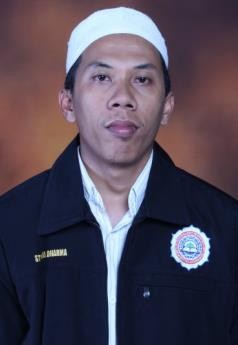 Muhammad Syahril, SE, M.Kom.Dosen pengajar tetap STMIK TRIGUNADHARMA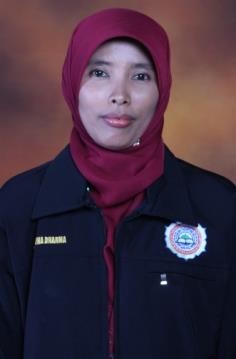 Rini Kustini, SS, MSDosen pengajar tetap STMIK TRIGUNADHARMA